lMADONAS NOVADA PAŠVALDĪBA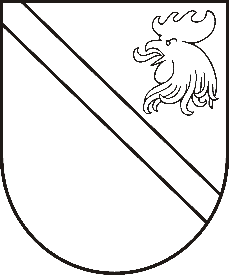 Reģ. Nr. 90000054572Saieta laukums 1, Madona, Madonas novads, LV-4801 t. 64860090, e-pasts: pasts@madona.lv ___________________________________________________________________________MADONAS NOVADA PAŠVALDĪBAS DOMESLĒMUMSMadonā2020.gada 18.augustā								           Nr.320									     (protokols Nr.17, 16.p.)Par investīciju projekta “Auto stāvlaukuma izbūve un satiksmes organizācija iekškvartālā starp Saules, Tirgus, Blaumaņa un Raiņa ielām Madonā (2. kārta)” īstenošanu un aizņēmuma ņemšanuPamatojoties uz izstrādāto būvprojektu “Auto stāvlaukuma izbūve un satiksmes organizācija iekškvartālā starp Saules, Tirgus, Blaumaņa un Raiņa ielām Madonā” Madonas novada pašvaldības iepirkumu komisija ir veikusi iepirkumu “Auto stāvlaukuma izbūve un satiksmes organizācija iekškvartālā starp Saules, Tirgus, Blaumaņa un Raiņa ielām Madonā (2. kārta)”.  Investīciju projekts “Auto stāvlaukuma izbūve un satiksmes organizācija iekškvartālā starp Saules, Tirgus, Blaumaņa un Raiņa ielām Madonā (2. kārta)” iesniegts Vides aizsardzības un reģionālās attīstības ministrijā valsts aizdevuma saņemšanai atbilstoši Ministru kabineta 2020. gada 12.maija noteikumiem Nr.278 “Noteikumi par nosacījumiem un kārtību, kādā pašvaldībām izsniedz valsts aizdevumu ārkārtējās situācijas ietekmes mazināšanai un novēršanai saistībā ar Covid-19 izplatību”.Investīciju projekts “Auto stāvlaukuma izbūve un satiksmes organizācija iekškvartālā starp Saules, Tirgus, Blaumaņa un Raiņa ielām Madonā (2. kārta)”    atbilst Madonas novada attīstības programma 2013. – 2020. gadam, apstiprināta ar 30.05.2013. domes lēmumu Nr.330 (protokols Nr.10., 60.p.) un aktualizēto investīciju plānu 2013. – 2020. gadam (apstiprināts 19.05.2020. Nr. 172(protokols Nr.10.,8.p.) VTP 6 “Tehniskās infrastruktūras attīstīšana”, investīciju projekts Nr.163 “Auto stāvlaukuma izbūve un satiksmes organizācija iekškvartālā starp Saules, Tirgus, Blaumaņa un Raiņa ielām Madonā”.Projekta ietvaros ir plānots izbūvēt brauktuvi gar kinoteātri, kas savieno Tirgus ielu ar esošo stāvlaukumu un savienojot 1.kārtā izbūvēto stāvlaukumu, kā arī izbūvēt papildus 14 stāvvietas.  Kopējās izmaksas ir 75606.07 EUR (septiņdesmit pieci tūkstoši seši simti seši eiro, 07 centi), t.sk. būvdarbu izmaksas 71809,70 EUR (ar PVN), autoruzraudzības izmaksas – 771.37 EUR (ar PVN), būvuzraudzības izmaksas 3025,00 EUR (ar PVN). Lai īstenotu projektu “Auto stāvlaukuma izbūve un satiksmes organizācija iekškvartālā starp Saules, Tirgus, Blaumaņa un Raiņa ielām Madonā (2 kārta)” ir nepieciešams finansējums 75606.07 EUR apmērā, nepieciešams aizņēmums 56 704,55 EUR apmērā, bet pašvaldības līdzfinansējums 18901.52 EUR.Noklausījusies sniegto informāciju, ņemot vērā 18.08.2020. Finanšu un attīstības komitejas atzinumu, atklāti balsojot: PAR – 14 (Andrejs Ceļapīters, Andris Dombrovskis, Zigfrīds Gora, Antra Gotlaufa, Artūrs Grandāns, Gunārs Ikaunieks, Valda Kļaviņa, Agris Lungevičs, Ivars Miķelsons, Andris Sakne, Rihards Saulītis, Inese Strode, Aleksandrs Šrubs, Gatis Teilis), PRET - NAV, ATTURAS - NAV, Madonas novada pašvaldības dome NOLEMJ:Apstiprināt  projekta “Auto stāvlaukuma izbūve un satiksmes organizācija iekškvartālā starp Saules, Tirgus, Blaumaņa un Raiņa ielām Madonā (2. kārta)” īstenošanu par kopējo summu 75606.07 EUR  (septiņdesmit pieci tūkstoši seši simti seši eiro, 07 centi).Nodrošināt projekta “Auto stāvlaukuma izbūve un satiksmes organizācija iekškvartālā starp Saules, Tirgus, Blaumaņa un Raiņa ielām Madonā (2.kārta)” pašvaldības budžeta līdzfinansējumu 25 % no kopējām investīciju projekta izmaksām – 18901.52 EUR un ņemt aizņēmumu Valsts kasē 75 % no  investīciju projekta kopējām izmaksām -  56704.55 EUR.Lūgt Pašvaldību aizņēmuma un galvojuma kontroles un pārraudzības padomi atbalstīt aizņēmuma ņemšanu investīciju projektam “Auto stāvlaukuma izbūve un satiksmes organizācija iekškvartālā starp Saules, Tirgus, Blaumaņa un Raiņa ielām Madonā (2.kārta)” 56704.55 EUR apmērā Valsts kasē uz 20 gadiem ar noteikto procentu likmi un atlikto maksājumu uz 3 gadiem.Aizņēmumu izņemt un apgūt vidējā termiņā 2020. un 2021.gadā.Aizņēmuma atmaksu garantēt no Madonas novada pašvaldības pamatbudžeta līdzekļiem.Domes priekšsēdētājs					         	         A.Lungevičs Solozemniece 62302391